Šesti razred7.4.2020. Glazbena kultura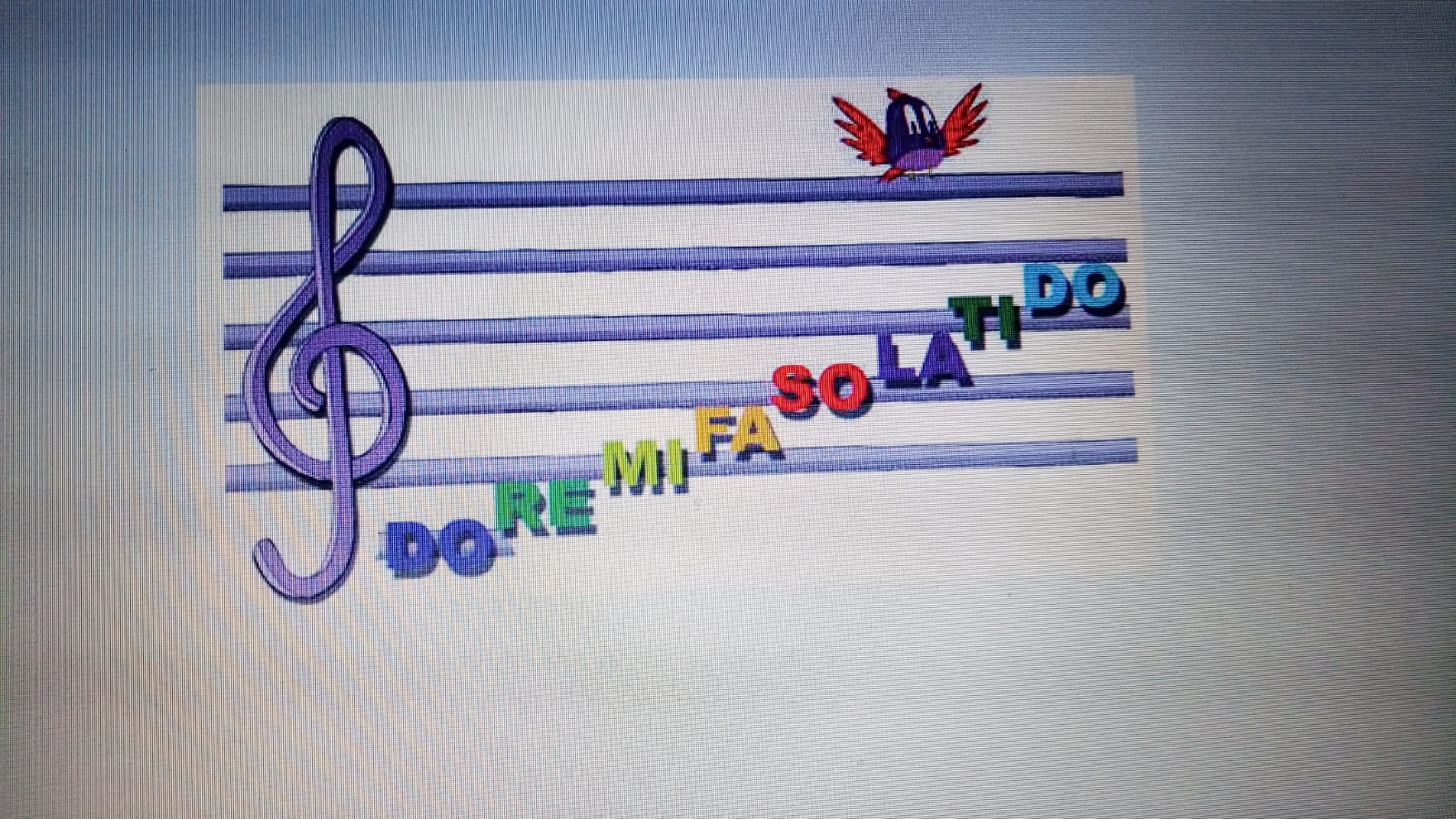 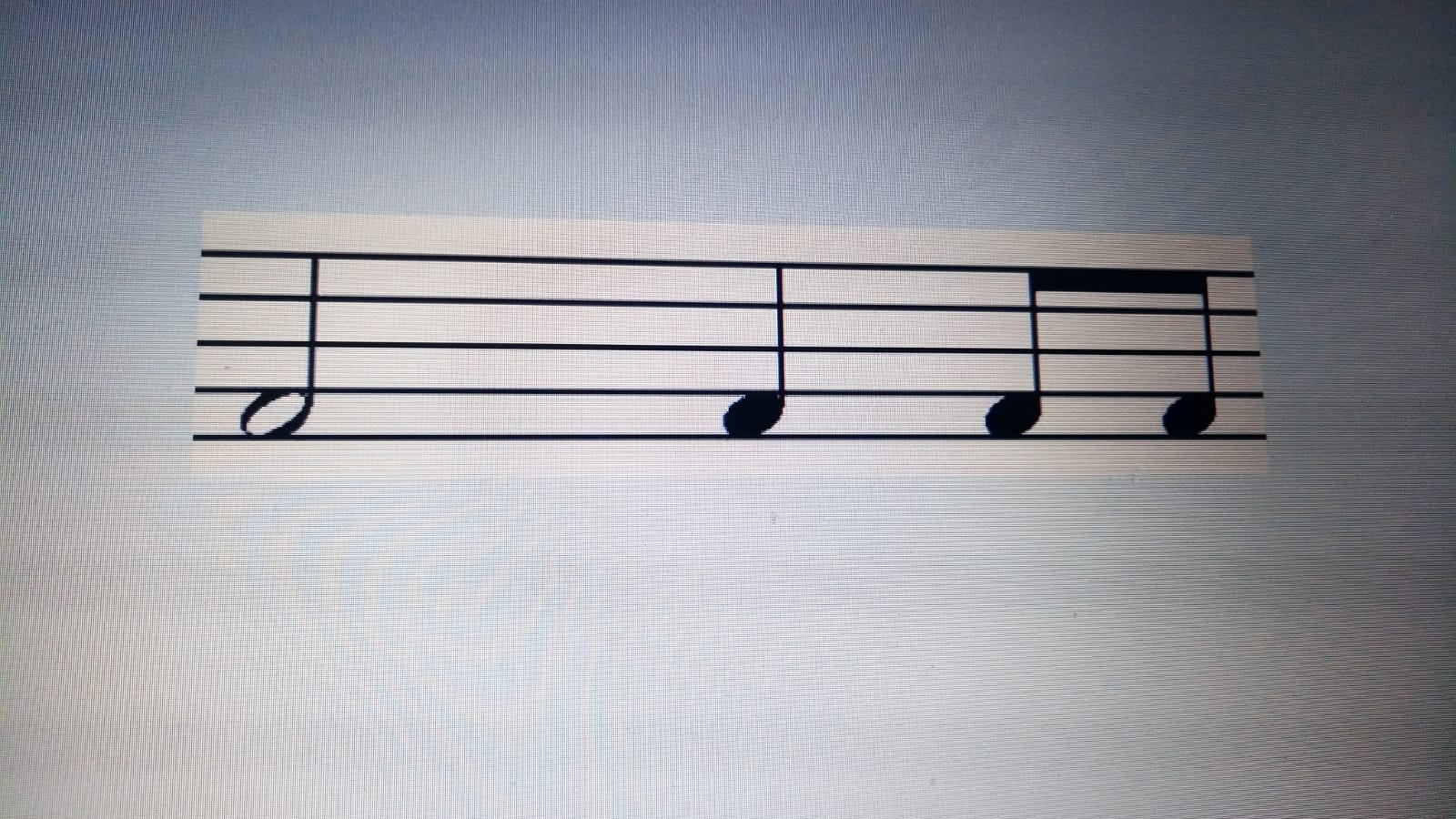 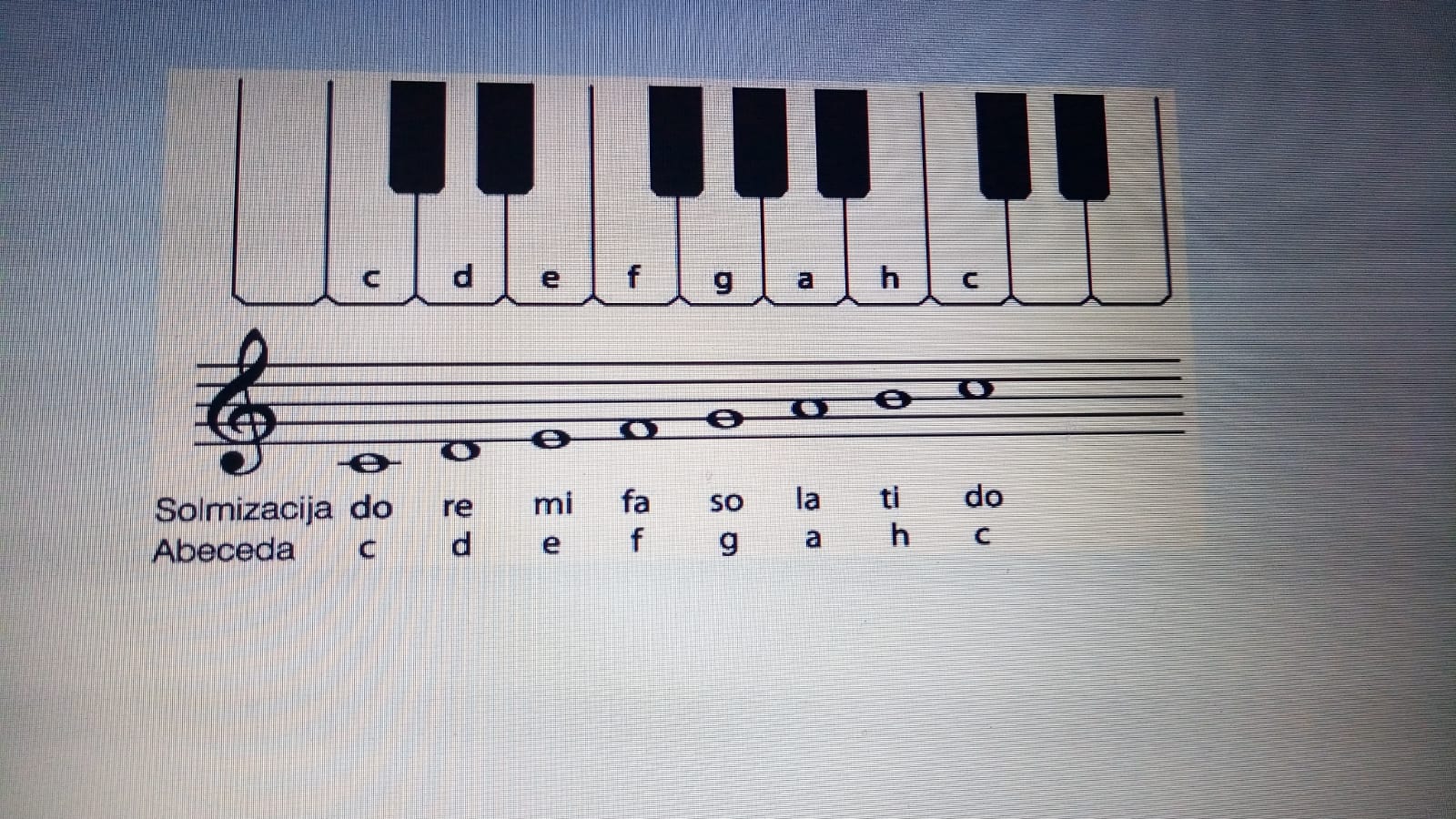 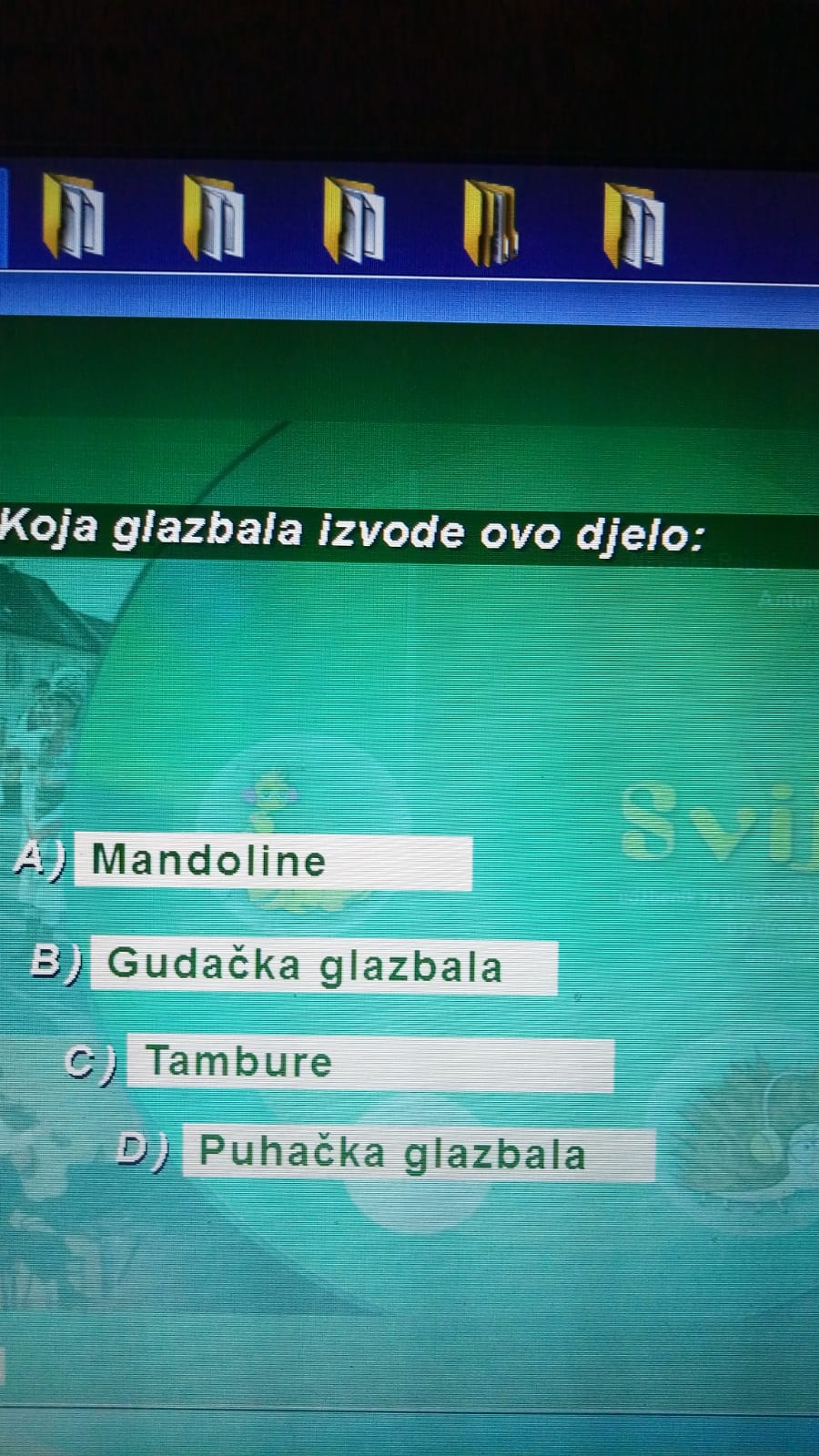 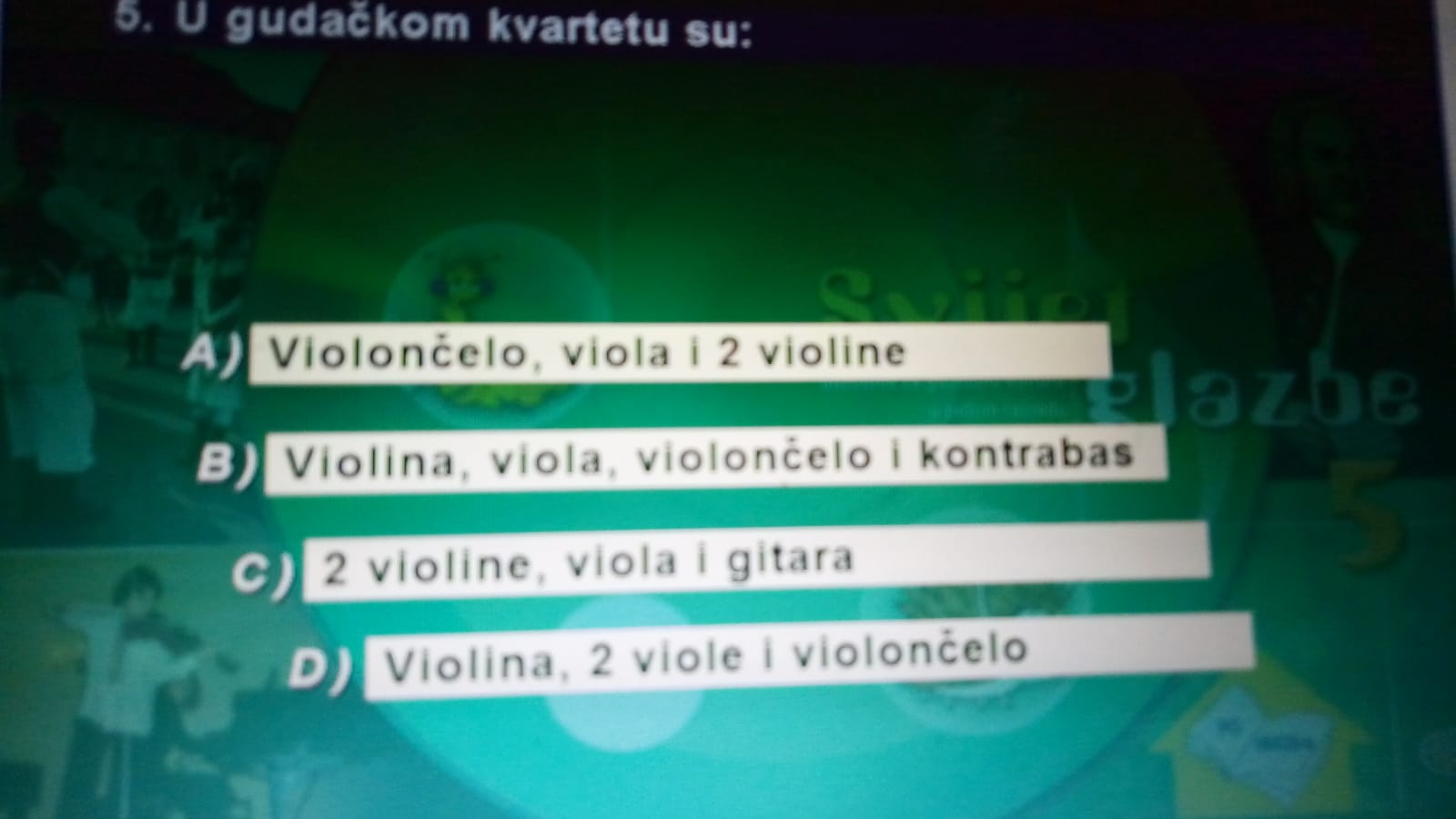 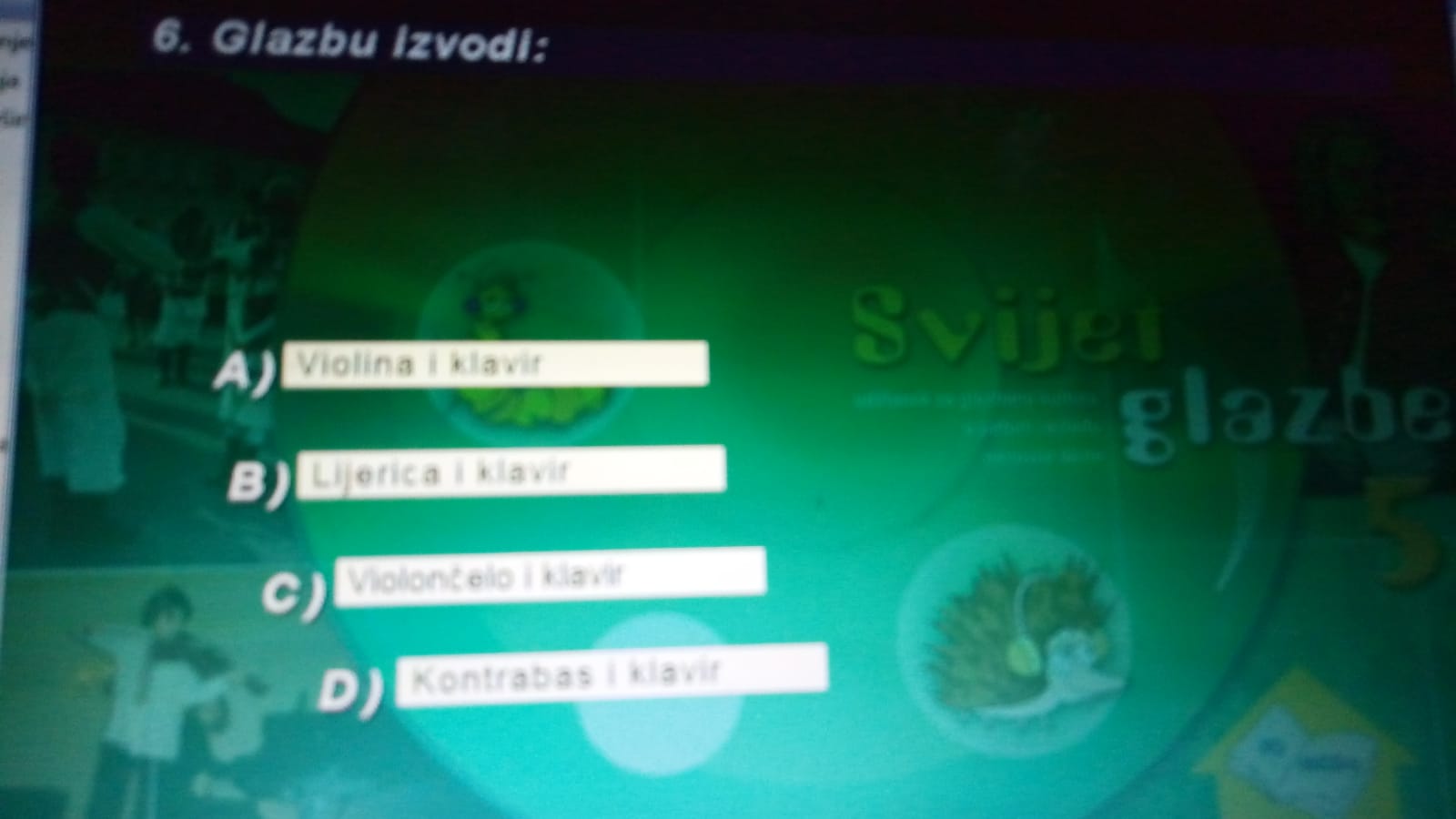 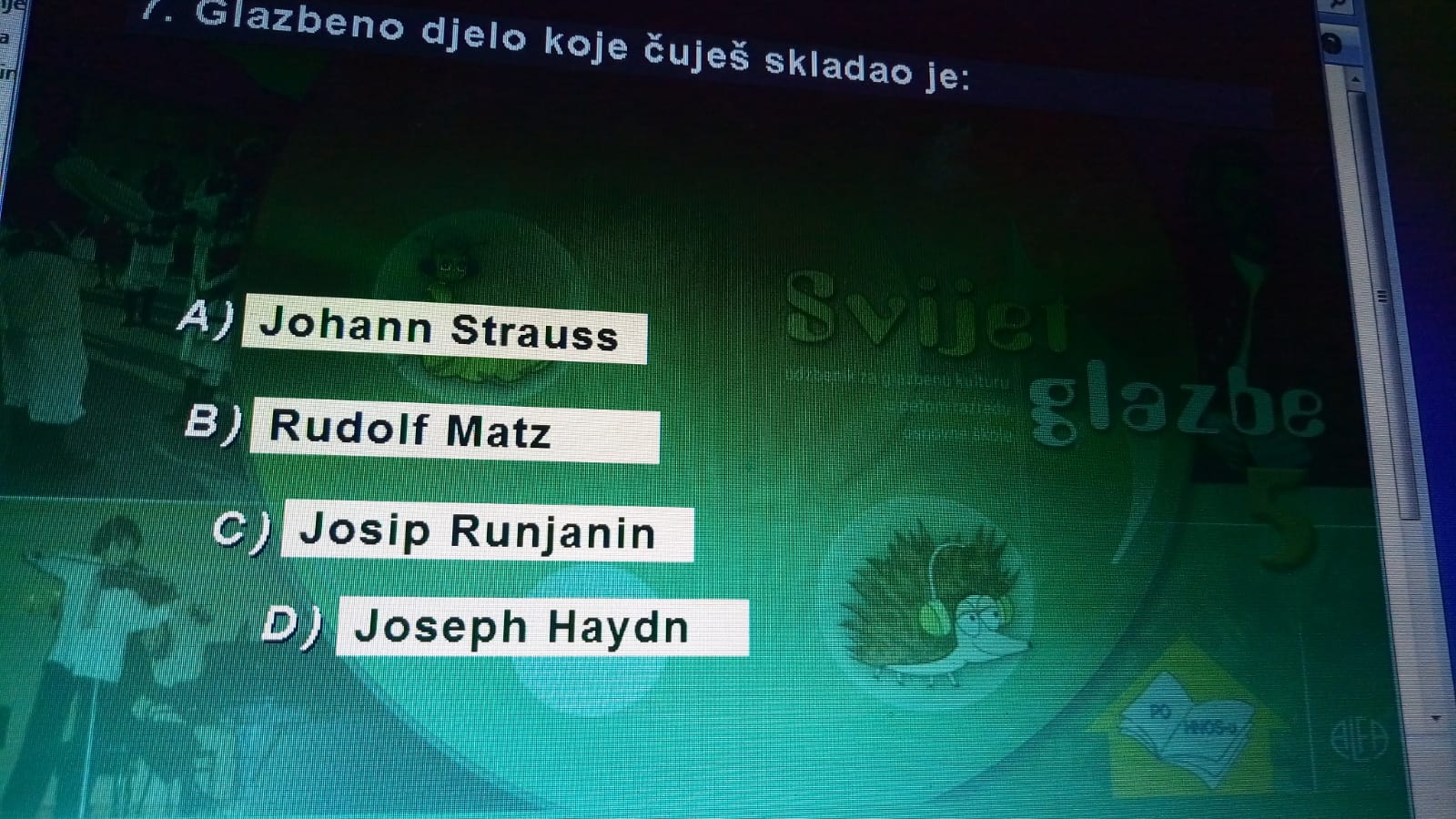 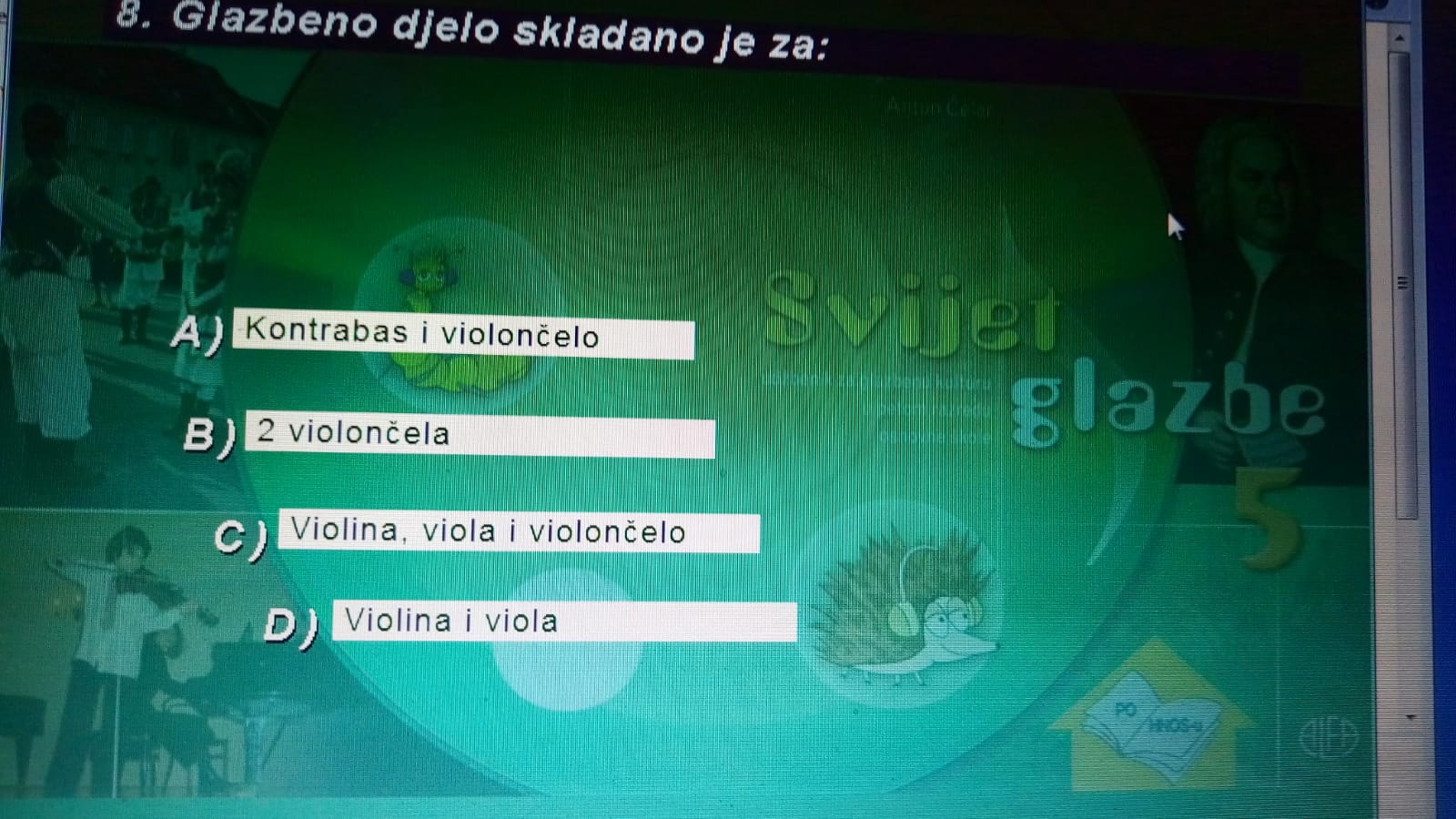 molim Vas...npr....br.1.Slika prikazuje glazbenu ljestvicu....solmizaciju.....i naravno prepisati tonove....br.2.Slika prikazuje notne vrijednosti....prepisati ih i napisat tocan odg....